СОВЕТ  ДЕПУТАТОВ ДОБРИНСКОГО МУНИЦИПАЛЬНОГО РАЙОНАЛипецкой области15-я сессия VI-го созываРЕШЕНИЕ15.12.2016г.                                  п.Добринка	                                   №120-рсО прогнозном плане (программе) приватизации муниципального имущества Добринского муниципального района на 2017 годРассмотрев обращение администрации Добринского муниципального района об утверждении прогнозного плана (программы) приватизации муниципального имущества Добринского муниципального района на 2017 год, руководствуясь Федеральным Законом от 21.12.2001г. №178-ФЗ «О приватизации государственного и муниципального имущества», ст.27 Устава Добринского муниципального района, учитывая решение постоянной комиссии по экономике, бюджету, муниципальной собственности и социальным вопросам, Совет депутатов Добринского муниципального районаРЕШИЛ:1.Утвердить прогнозный план (программу) приватизации муниципального имущества Добринского муниципального района на 2017 год согласно приложению.2.Направить указанный нормативный правовой акт главе Добринского муниципального района для подписания и официального опубликования3.Настоящее решение вступает в силу со дня его принятия.Председатель Совета депутатовДобринского муниципального района 				М.Б.Денисов         Приложение                                                                                              к решению Совета депутатов                                                                                     Добринского муниципального районаот 15.12.2016г. №120-рсПрогнозный план (программа) приватизации муниципального имуществаДобринского муниципального района на 2017 годГлаваДобринского муниципального района                             С.П.Москворецкий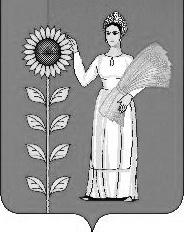 № п/пНаименование имуществаАдрес (местоположение) Предложение срока приватизации12341.Нежилое здание МАДОУ д/с №2 п.Добринка, общей площадью 627,5 кв.м., замощение общей  площадью  457 кв.м., земельный  участок общей площадью 1000 кв.м.399430 Липецкая область, п.Добринка, ул.Октябрьская, 32а1-й квартал